110年第18屆總統盃全國溜冰錦標賽競  賽  規  程（花式)依據教育部體育署臺教體署競(二)字第1100002368號函辦理主　　旨：為推廣全國溜冰運動風氣，提升溜冰技術水準，積極培育國家代表隊優秀選手，爭取國際賽獎牌為國爭光，特舉辦旨揭錦標賽。指導單位：教育部體育署、中華民國體育運動總會主辦單位：中華民國滑輪溜冰協會、臺北市政府體育局承辦單位：臺北市體育總會滑輪溜冰協會協辦單位：臺北市大同運動中心競賽日期：110年6月5日至110年6月8日競賽地點：臺北市大同運動中心報名日期：自即日起至110年3月19日截止領隊會議：（暫定，如有變更，則另行通知）中華民國110年6月5日(五)上午11:00於大同運動中心舉辦。報名規則：聯絡方式：報名方式：一律採取網路報名請至中華民國滑輪溜冰協會官方網站報名報名網址：https://www.rollersports.org.tw/繳費流程：本次賽會採用網路報名，網路報名完成後憑虛擬帳號可去各通路繳費(例如:銀行臨櫃匯款、ATM轉帳、網路銀行轉帳)，請依指示在報名截止日前進行繳費，其他方式一律不受理，若未在報名截止日前完成繳費則視同未完成報名，將自動刪除該筆報名資訊，當事人不得異議。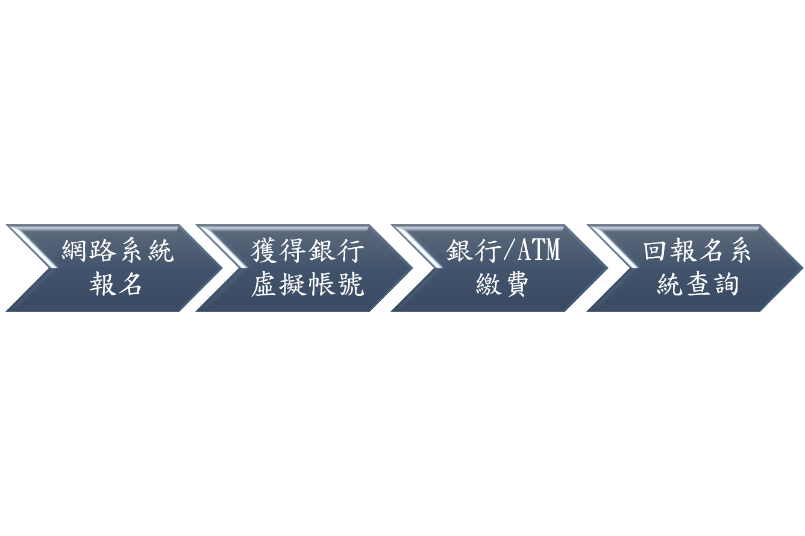 3.領隊會議時接受報名錯別字最後訂正，獲獎獎狀如需修正，請於賽程結束一週內交由各縣市委員會至大會統一修改，每張收取工本費100元。退費機制：(1) 退費流程:1. 申請退費者，請填寫退費申請書(如附件)，並EMAIL至協會信箱(18300showone@gmail.com)。2. 將於賽後依序辦理退款。3. 如有銀行轉帳匯費，將於退費款項內扣除。(2) 因個人因素辦理退費者1. 以領隊會議日為基準。2. 15天以前申請退費，扣除10%之行政費用。3. 領隊會議日前到第14天，申請退費者，扣除30%行政費用。4. 領隊會議日之後，將不再受理退費申請。範例:領隊會議日為6/5，5/21以前(含5/21)申請退費者，扣除10%行政費用。5/22到6/4申請退費者，扣除30%行政費用。(3) 因受傷申請退費者1. 需檢附診斷證明。2. 將扣除10%行政費用。(4) 因不可抗力事件而延賽或取消賽事，申請退費者:需扣除10%行政費用(5) 領隊會議日之後，將不再受理退費申請。身分證明文件：非學生：身分證影本或戶口名簿影印本。學生組：學生證影本或附有相片之在學證明。＊ 上述證明文件報名時不必繳交，但請各單位領隊、教練務必備妥帶至比賽場地於該單位選手得獎時，大會得抽驗之，若無法提出有效證明文件時，大會有權取消該選手得獎資格。報名費：	個人花式：基本型、自由型：每位選手1000元，參加二項者綜合型不收費。雙人花式、個人冰舞、雙人冰舞：每位選手1000元。團體花式：每位選手600元。選手菁英大專社會、高中、國中、國小高年級組自由型採新系統評分：每位1300元直排選手菁英大專社會、高中、國中、國小高年級組自由型採新系統評分：每位選手1300元競賽項目： 競賽項目組別與參賽資格 競賽規定個人花式項目A.高中選手菁英組基本型：下列4組抽出一組，保留LOOP再抽出1個號碼，比賽2個圖形。(1) 42, 38, 36  (2) 43, 31, 40  (3) 44, 38, 40  (4) 45, 31, 37自由型：時間男子4:30秒正負10秒。女子4分15秒到4分30秒。女生最多八個跳，男生最多九個跳（不包含連接用的一圈跳躍）。最多三個組合跳躍。組合跳躍中所包含的跳不可超過五個（包含連接用的一圈跳躍）。組合跳中僅有兩圈及三圈的跳躍會被給予技術分數。必須執行Axel跳躍（一圈、兩圈或是三圈），可以作為單跳或是放在組合跳躍中。Axel，所有的兩圈及三圈跳躍在曲目中不得執行超過兩次，而兩次執行中有一次必須是在組合跳躍中。女子選手最多八個跳躍，男子最多九個跳躍。在組合跳躍中一圈的連結跳躍不包含在內。最少兩個，最多三個旋轉。其中一個必須是包含蹲轉的組合旋轉，另一個必須是一個單一旋轉。當選擇執行兩個組合旋轉時，其中一個最多可以使用5種姿勢，另一個則最多可以使用3種姿勢。在整個曲目中同樣的旋轉不可以做超過兩次（例如：最多兩次後仰、最多兩次左腳Heel），曲目中所有的旋轉必須不同。一套步法內容，最多使用40秒。一套藝術步法，最多使用30秒。綜合型：基本型與自由型之排名積分加總。B.國中選手菁英組基本型：下列二組抽出一組，保留LOOP再抽出1個號碼，比賽2個圖形。（1）16, 21, 32, 29 （2）17, 22, 33, 36 自由型：時間男3分30秒，正負10秒。 最多八個跳（不包含連接用的一圈跳躍）。最多兩個組合跳躍。組合跳躍中所包含的跳不可超過五個（包含連接用的一圈跳躍）。組合跳中僅有兩圈及三圈的跳躍會被給予技術分數。必須執行Axel跳躍（一圈、兩圈或是三圈），可以作為單跳或是放在組合跳躍中。Axel，所有的兩圈及三圈跳躍在曲目中不得執行超過兩次，而兩次執行中有一次必須是在組合跳躍中。最少兩個，最多三個旋轉。其中一個必須是包含蹲轉的組合旋轉，另一個必須是一個單一旋轉。當選擇執行兩個組合旋轉時，其中一個最多可以使用5種姿勢，另一個則最多可以使用3種姿勢。在整個曲目中同樣的旋轉不可以做超過兩次（例如：最多兩次後仰、最多兩次左腳Heel），曲目中所有的旋轉必須不同。一套步法內容，難度不得高於等級3，最多使用30秒。綜合型：基本型與自由型之排名積分加總。C.大專社會選手菁英組、國小選手菁英公開組基本型：下列兩組抽出一組（1）14、19　（2）15、18自由型：時間3分15秒，正負10秒。大專社會男子組4分30秒，正負10秒，大專社會女子組4分15秒到4分30秒。女生最多八個跳，男生最多九個跳（不包含連接用的一圈跳躍）。最多三個組合跳躍。組合跳躍中所包含的跳不可超過五個（包含連接用的一圈跳躍）。組合跳中僅有兩圈及三圈的跳躍會被給予技術分數。必須執行Axel跳躍（一圈、兩圈或是三圈），可以作為單跳或是放在組合跳躍中。Axel，所有的兩圈及三圈跳躍在曲目中不得執行超過兩次，而兩次執行中有一次必須是在組合跳躍中。女子選手最多八個跳躍，男子最多九個跳躍。在組合跳躍中一圈的連結跳躍不包含在內。最少兩個，最多三個旋轉。其中一個必須是包含蹲轉的組合旋轉，另一個必須是一個單一旋轉。當選擇執行兩個組合旋轉時，其中一個最多可以使用5種姿勢，另一個則最多可以使用3種姿勢。在整個曲目中同樣的旋轉不可以做超過兩次（例如：最多兩次後仰、最多兩次左腳Heel），曲目中所有的旋轉必須不同。一套步法內容，最多使用40秒。一套藝術步法，最多使用30秒。綜合型：基本型與自由型之排名積分加總。D.國小選手菁英公開組基本型：下列兩組抽出一組（1）14、19　（2）15、18自由型：時間3分15秒，正負10秒。大專社會男子組4分30秒，正負10秒，大專社會女子組4分15秒到4分30秒。最多十個跳（不包含連接用的一圈跳躍），不可以做D.Axel及三圈跳躍。最多兩個組合跳躍。組合跳躍中所包含的跳不可超過五個。組合跳中僅有axel以及兩圈跳躍會被給予分數。必須執行Axel跳躍，可以作為單跳或是放在組合跳躍中。Axel，所有的兩圈跳躍在曲目中不得執行超過兩次，而兩次執行中有一次必須是在組合跳躍中。最少兩個，最多三個旋轉。其中一個必須是包含蹲轉的組合旋轉，另一個必須是一個單一旋轉。當選擇執行兩個組合旋轉時，其中一個最多可以使用4種姿勢，另一個則最多可以使用3種姿勢。在整個曲目中同樣的旋轉不可以做超過兩次（例如：最多兩次後仰、最多兩次左腳Heel），不可以做斷踝Broken，曲目中所有的旋轉必須不同。一套步法內容，難度不得高於等級3，最多使用30秒。綜合型：基本型與自由型之排名積分加總。E.國小選手菁英高年級組基本型：下列兩組抽出一組（1）13、14　（2）12、15自由型：時間3:00秒，正負10秒，6個二圈跳躍含Axel 可以重複兩次 兩個旋轉 一組步法。旋轉最高到B級（含）組合旋轉必須含做轉。綜合型：基本型與自由型之排名積分加總。F.國小選手菁英中年級組基本型：下列兩組抽出一組（1）3、11　（2）4、10自由型：時間2:15秒，正負10秒，8個ㄧ圈跳躍含Axel / 2Sa / 2T可以重複兩次 兩個旋轉 一組步法。旋轉最高到B級（含）。綜合型：基本型與自由型之排名積分加總。指定動作多或少做項將會扣技術0.2分G.國小選手菁英低年級組、國小選手甲低年級組國小選手菁英低年級組基本型：2國小選手甲低年級組基本型：1自由型：時間1:30秒正負10秒，5個ㄧ圈跳躍 可以重複兩次 兩個旋轉（限直立與坐轉） 一組步法。綜合型：基本型與自由型之排名積分加總。H.大專社會選手甲組、高中選手甲組、國中選手甲組、國小甲高、中年級組基本型：2自由型：時間2:15秒，正負10秒，自選音樂及動作，跳躍最高到一圈（含）。旋轉最高到B級（含）。綜合型：基本型與自由型之排名積分加總。指定動作多或少做一項將會扣技術0.2分I.國小選手乙高、中、低年級組、幼童組基本型：1。自由型：時間1:30秒，正負10秒，自選音樂跳躍最高到半圈（含）。旋轉最高到雙腳旋轉（含）。綜合型：基本型與自由型之排名積分加總。J.大專社會選手初級組、高中選手初級組、國中選手初級組、國小選手初級高年級組、中年級組、低年級組、幼童組自由型：時間1分鐘正負10秒，自選音樂與動作服裝溜冰鞋不限。（2）雙人花式：可跨校組隊A.國小低年級組:時間1分30秒± 5秒	直立影子旋轉、一圈以下影子跳躍、華爾滋拋跳、前進外刃飛燕迴旋、1組連接步B.國小中年級組:時間2分30秒± 5秒	C級影子旋轉、Axel以下影子跳躍、Ｄ級接觸旋轉、Salchow拋跳、後退外刃飛燕迴旋、1組連接步C.國小高年級組:時間2分30秒± 5秒	B級影子旋轉、兩圈以下影子跳躍、C級接觸旋轉、Loop拋跳、飛燕迴旋、1組連接步D.國中組:時間2分30秒± 5秒 影子旋轉、兩圈以下影子跳躍、兩個D級以下單一撐舉（2-4圈）、B級接觸旋轉、Axel拋跳、死亡迴旋、1組連接步E.高中組:時間2分30秒± 5秒	影子旋轉、影子跳躍、兩個C級以下單一撐舉（2-4圈）、B級接觸旋轉、Lutz拋跳、死亡迴旋、1組連接步F.大專社會組:時間2分45秒± 5秒 影子旋轉、影子跳躍、一個單一撐舉2-4圈、一個組合撐舉（最多8圈）、接觸旋轉、Lutz拋跳、死亡迴旋、1組連接步（3）溜冰舞蹈-個人冰舞A.大專社會/高中男子（女子）組1.自由冰舞，時間3分30秒，正負10秒，指定動作如下:(a)40秒內的連接步伐(b)40秒內的藝術連接步伐(c)連續轉動(Travelling)連接步(d)Cluster連接步(e)編舞連接步B.國中男子（女子）組指定舞曲Roller Samba C.國小高年級男子（女子）組指定舞曲Skaters MarchD.國小中年級男子（女子）組指定舞曲City BluesE.國小低年級男子（女子）組指定舞曲City Blues＊當人數超過 8 人時，抽籤分為4到6人同時下場 同時進行比賽，時間為一首音樂。在音樂播放中選手不需要一直在場上，教練可以將選手叫下來做修正，在音樂 結束後每名裁判依據選手表現選出該組人數一半的選手晉 級，裁判長統計票數後宣布，晉級後的選手再各自進行一次演出由裁判給分排出名次。
（4）溜冰舞蹈-雙人冰舞A.高中/大專社會雙人組指定舞曲Flirtation WaltzB.國中雙人組指定舞曲Roller SambaC.國小高年級雙人組指定舞曲Skaters MarchD.國小中年級雙人組指定舞曲City BluesE.國小低年級雙人組指定舞曲City Blues（5）直排花式A.大專社會、高中、國中選手菁英組國中、高中組：時間3分30秒至4分鐘（正負10秒）大專社會組：時間4分鐘至4分30秒，自選音樂。國中、高中組最多7個跳躍、大專社會組最多8個跳躍。必須有個Axel形式的跳躍，可以有3個組合跳躍或系列。     只有一個組合跳躍可以包含5個跳躍，其他組合跳躍只能2個跳躍，一個系列跳躍可以包含很多跳但是只有計算難度最高的2個跳躍。不同圈數的跳躍視為另一種跳躍。任何1圈，2圈或3圈全部不可以執行超過2次。最多3個旋轉。(不同種類)   1.組合旋轉(需含蹲轉)   2.單一旋轉所有旋轉都可以允許換腳和飛躍進刃。最多一組連接步法必須涵蓋整個溜冰場，最多使用40秒，不能跳躍和旋轉。一套滑行溜冰項目，涵蓋整個溜冰場，必須包含2個滑行如廻旋、飛燕、鷹展(蟹步)、後仰蟹歩，或是任何自創姿勢和編舞有力的結合在一起。必須根據音樂的角色來執行。最多使用30秒 指定動作多或少做,一項將會扣技術0.2分B.國小高年級選手菁英組時間三分鐘，正負十秒，指定動作如下：指定動作多或少做 ,一項將會扣技術0.2分C.國小中年級選手菁英組時間二分十五秒，指定動作如下D.國小低年級選手菁英組時間一分三十秒正負十秒，指定動作如下4個ㄧ圈跳躍 可以重複兩次 ,兩個旋轉, 一組步法最多使用20秒。指定動作多或少做,一項將會扣技術0.2分                   E.大專社會,高中,國中,國小高,中年級選手組時間2:15秒，正負10秒。低年級組：時間1:30秒，正負10秒。跳躍最高到一圈（含）最多3個單跳 , 2組組合跳(2至3連跳), 2個旋轉, 一組連接步指定動作多或少做,一項將會扣技術0.2分                   F.幼兒組：時間1:30秒，正負10秒，動作不限 （5）團體花式Ａ隊形花式國小組：時間4分鐘，正負10秒須由同一所學校選手組成器材不限，比賽人數8～16人。                  Ｂ隊形花式國中以上組：時間4:30秒，正負10秒須由同一所學校選手組成器材不限，比賽人數8～16人Ｃ隊形花式公開組：時間4:30秒，正負10秒須由同一所學校選手組成器材不限，比賽人數8～16人Ｄ四人團體花式國小組：時間2分30秒，正負10秒須由同一所學校選手組成，比賽人數4~5人。Ｅ四人團體花式國中組以上：時間3分鐘，正負10秒須由同一所學校選手組成，比賽人數4~5人。Ｆ四人團體花式公開組：時間3分鐘，正負10秒須由同一所學校選手組成，比賽人數4~5人Ｇ小型團花國小組：時間4分鐘，正負10秒須由同一所學校選手組成器材不限，比賽人數6～14人。Ｈ大型團花國小組：時間4分鐘，正負10秒須由同一所學校選手組成器材不限，比賽人數6～30人。Ｉ大型團花國中組：時間4分30秒至五分鐘須由同一所學校選手組成器材不限，比賽人數6～30人。Ｊ大型團花公開組：時間4分30秒至五分鐘須由同一所學校選手組成器材不限，比賽人數16～34人。懲戒：選手不得代表兩個(含)以上單位比賽，違者取消比賽資格。除大會裁判、工作人員及賽事進行中的選手外，任何人不得進入比賽場地；經制止不聽者，得取消比賽資格；情節嚴重者，得取消全隊比賽資格。提出抗議時未依照規定提出，而以非法手段抗議以致影響比賽進行時，視其嚴重性可取消其整隊之比賽資格。無正當理由而棄權者取消所有成績（含已賽成績）。各隊提出抗議時，如未依第14點申訴規定循合法程序提出，大聲叫囂以致影響比賽之進行或有汙辱裁判及大會人員之行為時，得視其嚴重性由大會採取適當之處分(例：取消個人或其全隊之參賽資格或禁賽多久等處分)，並送本會紀律委員會審議。獎勵：各單項競賽之前三名於比賽成績確定後，在溜冰場中各頒金、銀、銅牌及獎狀表彰之。各單項之前六名於閉幕前頒獎狀乙張。各代表單位（學校或社團）獲得各組團體錦標之前三名（男女合併計算），於閉幕時由大會頒冠、亞、季軍獎狀乙張。個人花式分別計算基本型、自由型及綜合型成績，各頒獎牌及獎狀。選手初級組不記名次，頒發優勝或特優獎狀以茲鼓勵。申訴：抗議須於該項比賽結束後15 分鐘內，由領隊或教練以書面向裁判長提出，並繳保證金5000元，裁判團應立即處理抗議事件並做出最終判定，經裁判團判定後不得再提出異議。如抗議成功退回所繳保證金，不成功則該筆保證金不退還。注意事項： 花式規定圖型直徑為六公尺，套型直徑為二點四公尺。綜合型成績以基本型與自由型之名次，給予積分加總後排名積分如下：第一名9分，第二名7分，第三名6分，第四名5分，第五名4分，第六名3分，第七名2分，第八名1分。各組團體總錦標冠、亞、季軍，由獲得積分最高者得之，各組積分採男、女合併之方式計算。如得分相同時以金牌、銀牌、銅牌之順序互比牌數，獲多數者勝之。各單項比賽參加人（隊）數，三人（隊）以下含三人（隊）不計成績；四人（隊）取三名；五人（隊）取四名；六人（隊）取五名；七人（隊）以上取六名。其積分之換算以逆算法給之，但第一名加一分，即取8名時為9、7、6、5、4、3、2、1；依此類推。團體花式，其積分雙倍給之。參加選手之食、宿、交通等事務請自行處理。比賽遇雨，應視裁判長召開臨時會議決議照常比賽或移至雨備場地舉行，延期日期另行文通知並公告在本會官方網站上(https://www.rollersports.org.tw/)。如因疫情影響賽事進行則延至七月份，正確日期依本會官方網站公告為準。如發生規則未明定之事件，由裁判團決定之，裁判團亦可送審判委員會作最後決議，不得異議。報名參賽者，即認為已確實認同競賽規程，不得對競賽規程提出任何異議。各單位隊職員報名時，應依報名規定填寫報名表。「所填報名參加本活動之個人資料，僅供本活動相關用途使用」。為因應嚴重特殊傳染病疾病(武漢肺炎)，與會人員須配合主辦單位之防疫措施，如出現咳嗽或流鼻水等呼吸道症狀應佩戴口罩，並儘速就醫。十六、保險：本賽事己投保公共意外責任險。〔含300萬人身保險(含死亡、傷殘及醫療給付)，依中華民國保險法及有關法令之規定辦理〕參賽選手如認為比賽期間恐有高意外風險，主辦單位建議選手應自行投保個人意外或傷殘醫療保險。報名參賽者，表示已確實閱讀並認同本競賽規程，不得對競賽規程提出任何異議，違者取消其所有本賽事之參賽成績。 十七、受理性騷擾爭議管道:中華民國滑輪溜冰協會 電話：(02)-2778-6406；E-MAIL：rollersports2018@gmail.com；活動現場由大會服務組受理申訴。十八、以上如有未盡事宜，比照中華民國滑輪溜冰協會公佈之規則辦理。十九、本規程報請教育部體育署備查後實施，修訂時亦同。項目連絡人電話電子信箱花式王淵棟0910-162-422wangyd@seed.net.tw個人花式A.基本型　B.自由型　C.綜合型個人花式A.基本型　B.自由型　C.綜合型個人花式A.基本型　B.自由型　C.綜合型選手菁英男子（女子）組(1)大專社會(2)高中(3)國中(4)國小公開組(5)國小高年級(6)國小中年級(7)國小低年級選手甲男子（女子）組(1)大專社會(2)高中(3)國中(4)國小高年級(5)國小中年級(6)國小低年級選手乙男子（女子）組(1)國小高年級(2)國小中年級(3)國小低年級選手初級男子（女子）組（含直排）(1)大專社會(2)高中(3)國中(4)國小高年級(5)國小中年級(6)國小低年級  (7) 幼童幼童男子（女子）組限2014/8/31後出生者限2014/8/31後出生者雙人花式可跨校組隊(1)大專社會(2)高中(3)國中(4)國小高年級(5)國小中年級(6)國小低年級溜冰舞蹈溜冰舞蹈溜冰舞蹈個人冰舞男子（女子）組(1)大專社會(2)高中(3)國中(4)國小高年級(5)國小中年級(6)國小低年級雙人冰舞：可跨校組隊(1)大專社會
(2)高中
(3)國中(2)國小高年級(3)國小中年級(4)國小低年級直排花式直排花式直排花式直排花式選手菁英男子（女子）組選手菁英男子（女子）組(1)大專社會(2)高中(3)國中(4)國小高年級(5)國小中年級(6)國小低年級選手男子（女子）組選手男子（女子）組(1)大專社會(2)高中(3)國中(4)國小高年級(5)國小中年級(6)國小低年級幼童男子（女子）組限2014/8/31後出生者限2014/8/31後出生者限2014/8/31後出生者團體花式團體花式團體花式隊形花式(1)國小(2)國中(3)高中(4)大專社會四人團花(1)國小(2)國中(3)高中(4)大專社會大型團花(1)國小(2)國中(3)高中(4)大專社會1個Axel跳躍2個組合跳躍，圈數不限（2連跳，只有一組可以5連跳,不能重覆）2個單獨跳躍，含一個連接步起跳，圈數不限1個組合旋轉(需含蹲轉)1個單獨旋轉1組連接步（含蓋全場, 最多使用30秒）1組滑行溜冰項目，涵蓋整個溜冰場，必須包含2個滑行如廻旋、飛燕、鷹展(蟹步)、後仰蟹歩，或是任何自創姿勢和編舞有力的結合在一起。必須根據音樂的角色來執行。最多使用30秒  1個Axel跳躍1個Axel跳躍2個組合跳躍，圈數不限（2連跳,只有一組可以2至3連跳，不能重覆）2個組合跳躍，圈數不限（2連跳,只有一組可以2至3連跳，不能重覆）1個單獨跳躍，需連接步起跳，圈數不限跳躍部分至少需一個 2Sa或2T1個單獨跳躍，需連接步起跳，圈數不限跳躍部分至少需一個 2Sa或2T1個組合旋轉(需含蹲轉)1個組合旋轉(需含蹲轉)1個單獨旋轉1個單獨旋轉1組連接步（涵蓋全場最多使用30秒） 指定動作多或少做,一項將會扣技術0.2分1組連接步（涵蓋全場最多使用30秒） 指定動作多或少做,一項將會扣技術0.2分